Utarbeidet av: SØHF, SSHF, SIHF og HSØ RHFPlan ID:	 1005	Versjon: 1.2Revideres innen dato: 16.02.2024ReferanserFrancis J. Delirium and acute confusional states: Prevention, treatment, and prognosis UpToDate2019 [cited 2021 16. feb.]. Available from: https://www.uptodate.com/contents/4823. Pisani M. Assessment of delirium BMJ2020 [cited 2021 16. feb.]. Available from: https://bestpractice.bmj.com/topics/en-gb/241.Schub TB. Delirium: an Overview Ipswich, Massachusetts: EBSCO Publishing; 2018 [Available from: https://search.ebscohost.com/login.aspx?direct=true&db=nup&AN=T704550&site=nup-live&scope=site.Delirium – forebygging, diagnostikk og behandling [fagprosedyre]. helsebiblioteket.no; 2016 [cited 2021 16. feb.]. Available from: https://www.helsebiblioteket.no/fagprosedyrer/ferdige/delirium-diagnostikk-og-behandling.Delirium - ikke-farmakologisk forebygging og identifisering av delirium hos intensivpasienter [Fagprosedyre]. Helsebiblioteket.no2018 [cited 2021 16. feb.]. Available from: https://www.helsebiblioteket.no/fagprosedyrer/ferdige/delirium-ikke-farmakologisk-forebygging-og-identifisering-av-delirium-hos-intensivpasienter.MetoderapportDelirium (akutt forvirring) 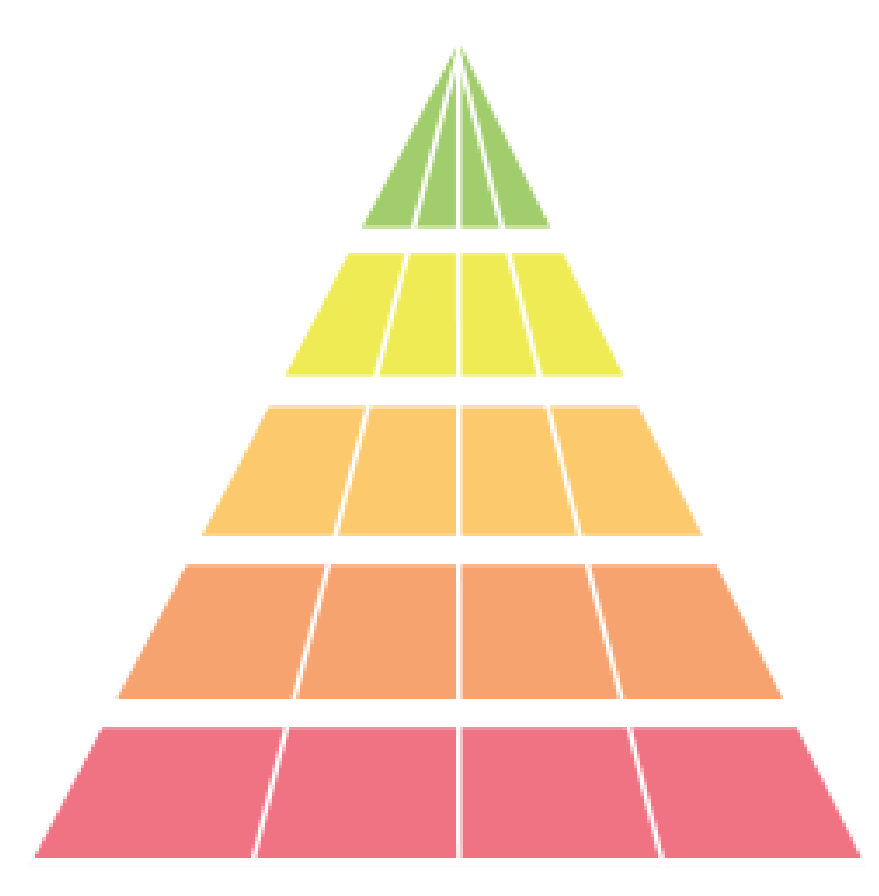 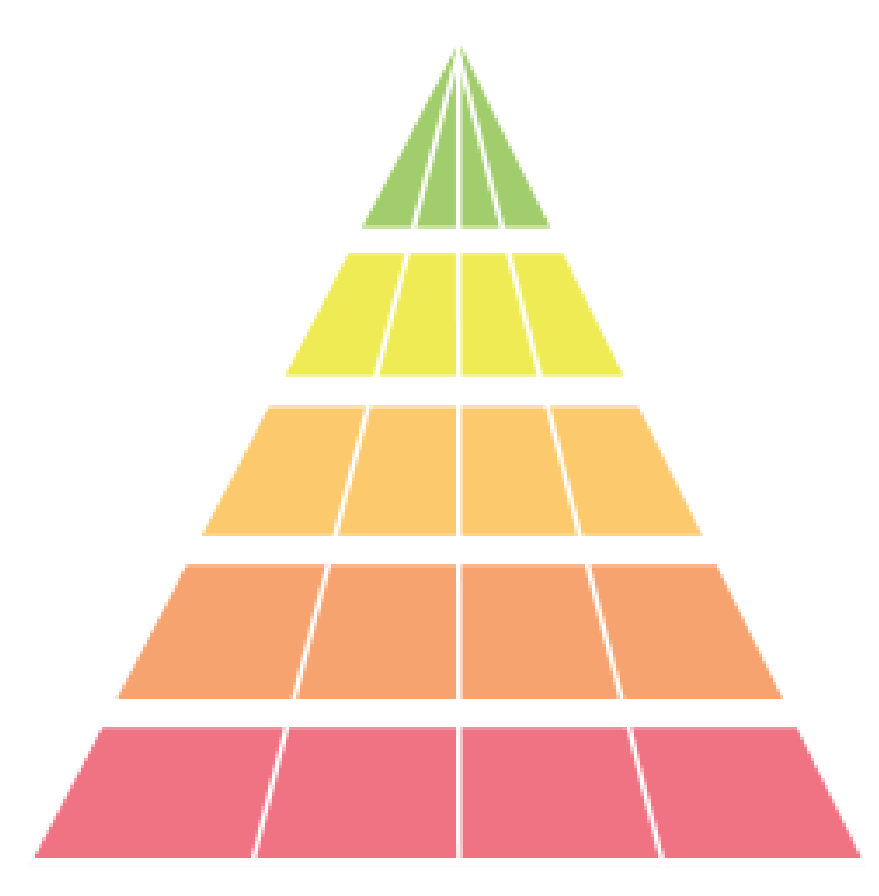 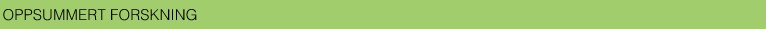 Helsedirektoratet Ingen funn Nasjonalt nettverk for fagprosedyrer Delirium – ikke-farmakologisk forebygging og identifisering av delirium hos intensivpasienter (2018)  Intensivpasienter - smerte, uro/agitasjon og delirium, voksne (2018) (OBS! Denne lenken fungerer kun på SIKT/SI-portalen) Delirium – forebygging, diagnostikk og behandling (2016) Vårdhandboken Ingen funn Kliniske retningslinjer, Danmark Ingen funn  NHS NICE Pathways Delirium overview (2019) NHS NICE Guidelines Delirium in adults (2014) Delirium: prevention, diagnosis and management (2019)  UpToDate Diagnosis of delirium and confusional states (2020)  Delayed emergence and emergence in adults (2020) Delirium and acute confusional states: Prevention, treatment and prognisis (2019)  BMJ Best Practice Assessment of delirium (2020)  NEL, Norsk elektronisk legehåndbok Akutt forvirringstilstand, uro (2019) Delirium (2019) Delirium, forvirringstilstand (2019) Clinical Key Clinical Overviews: Ingen funn    [Tilbake til toppen] 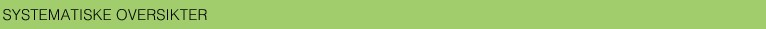 Cochrane Reviews Benzodiazepines for treatment og patients with delirium excluding those who are cared for in an intensive care unit (2020) Drug therapy for delirium in terminally ill patients (2012) Pharmacological interventions for the treatment of delirium in critically ill adults (2019) Interventions for preventing delirium in older people in institutional long-term care (2019) Interventions for preventing intensive care unit delirium in adults (2018) Antipsychotics for treatment of delirium in hospitalized non-ICU patients (2018) Cholinesterase inhibitors for the treatment of delirium in non-ICU settings (2018) Interventions for preventing delirium in hospitalized non-ICU patients (2016) Interventions for preventing delirium in older people in institutional long-term care (2014) Benzodiazepines for delirium (2009) Cholinesterase inhibitors for delirium (2008)     [Tilbake til toppen] 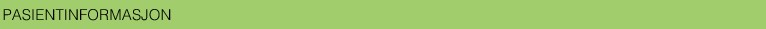 UpToDate Patient education: Delirium (confusion) (The Basics) (2020) Patient education: Delirium (Beyond the Basics) (2018) BMJ Best Practice Ingen funn NEL, Norsk elektronisk legehåndbok Delirium (2018) Clinical Key Delirium (2020) Confusion (2020)    [Tilbake til toppen] 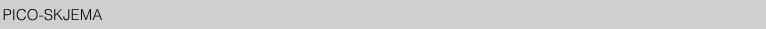 Se vedlegg    [Tilbake til toppen] 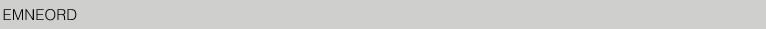    [Tilbake til toppen] 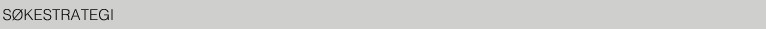 Oppsummert forskning Helsedirektoratet: delirium Nasjonalt nettverk for fagprosedyrer: delirium Vårdhandboken: lista skumlest NHS NICE Pathways: delirium, confusion NHS NICE Guidelines: delirium, confusion Kliniske retningslinjer, Danmark: delirium UpToDate: delirium, confusion BMJ Best Practice: delirium, confusion ClinicalKey: delirium, confusion NEL, Norsk elektronisk legehåndbok: delirium Systematiske oversikter Cochrane Reviews: delirium Pasientinformasjon  UpToDate: delirium, confusion BMJ Best Practice: delirium, confusion NEL, Norsk elektronisk legehåndbok: delirium ClinicalKey: delirium, confusion     [Tilbake til toppen] 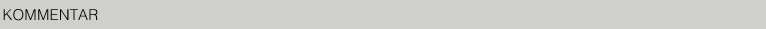 I dette litteratursøket er det kun søkt i kilder som har gjennomgått en kvalitetskontroll, og som vi har merket grønn. Finner ikke arbeidsgruppa svar på alle spørsmål kan det bestilles et utvidet litteratursøk hvor det søkes i enkeltstudier. Vær oppmerksom på at artiklene da må kvalitetssikres med sjekklister fra Nasjonalt kunnskapssenter for helsetjenesten.  TIPS! På nettsiden Sunn skepsis forklares det hvordan kvalitetsvurdering av pasientinformasjon skal gjøres. OBS! NEL (Norsk elektronisk legehåndbok) og Clinical Key er kun tilgjengelig på Sykehuset Innlandets nettverk på SIKT-plattformen. VIPS Funksjonsområder (FO)VIPS Funksjonsområder (FO)VIPS Funksjonsområder (FO)VIPS Funksjonsområder (FO)VIPS Funksjonsområder (FO)VIPS Funksjonsområder (FO)1.Kommunikasjon6.Hud/Vev11.Psykososialt2.Kunnskap/Utvikling7.Aktivitet/ADL12.Åndelig/Kulturelt3.Respirasjon/Sirkulasjon8.Søvn/Hvile13.Sikkerhet4.Ernæring/Matinntak9.Smerte/Sanseinntrykk14.Sammensatt status5.Eliminasjon10.Seksualitet/ReproduksjonFODiagnoserICNPResultatmålICNPIntervensjonerICNP2Akutt forvirringstilstand10000449Ingen forvirringstilstand10028847Overvåke forvirring (1)10045424Normal kognisjon10028367Vurdere kognisjon (1-3)10025883Implementere prosedyre for fysisk tvang10036327Implementere skjermingstiltak (3)10036315Overvåke etterlevelse av medikamentinntak (1)10043878Begrense stimulering (1,2)	10039221Kontinuerlig nøye observasjon (4)10005093Fremme fysisk mobilitet (5)10037379Samarbeide med pårørende (3,5)100358872Tendens til vandring10001675Bedret kognisjon10051540Implementere prosedyre for fysisk tvang10036327Ingen fall10034704Implementere skjermingstiltak (3)10036315Fremme fysisk mobilitet (5)10037379Kontinuerlig nøye observasjon (4)10005093Samarbeide med pårørende (3,5)100358874Nedsatt evne til å spise selv10000973I stand til å spise selv10028253Assistere ved spising eller drikke10037269Positiv ernæringsstatus 10025002Overvåke ernæring (4)10036032Se NVP: Ernæringssvikt - underernæring2Forstyrret tankegang10000669Bedret kognisjon10051540Vurdere kognisjon (3) 10025883Implementere skjermingstiltak10036315Samarbeide med pårørende (3,5)10035887Musikkterapi (5)100391708Problemer med søvn10027226Tilstrekkelig søvn10024930Vurdere søvn (3-5)10036764Se NVP: Søvnforstyrrelser3Utilfredsstillende vevsgjennomblødning10001344Tilfredsstillende sirkulasjon10028380Vurdere vevsgjennom-blødning (1)10030775Tilfredsstillende respiratorisk status10033830Overvåke vitale tegn (2,4)10032113VAR: Tidlig identifisering av kliniske tegn på forverring av helsetilstandenOvervåke væskebalanse (1,2)10040852Overvåke laboratoriesvar (2, 4)10032099Vurdere urin (1)10050164Vurdere avføring (4)10050172Vurdere respirasjonsstatus (1)100367867Risiko for fall10015122Ingen fall10034704Forebygge fall (3)10040211Se NVP: Fall  - forebygge1Svekket verbal kommunikasjon10025104Har evne til verbal kommunikasjon10028230Forsterke kommunikasjon (4)100503091Endret sanseinntrykk10001242Tilfredsstillende samspill10028063Vurdere syn (4)10050138Vurdere hørsel100501402Svekket oppmerksomhet10051501Bedret kognisjon10051540Vurdere kognisjon (1,4)10025883Vurdere hukommelse (1)10043775Implementere skjermingstiltak (1)100363152Problem med hukommelse10001203Ingen forvirringstilstand10028847Vurdere kognisjon (1)10025883Normal kognisjon10028367Vurdere hukommelse (1)10043775Fremme kognitiv læring (4)100518522Risiko for stress relatert til omplassering10015292Redusert stress10027929Vurdere stressnivå (5)10043809Vurdere evne til å håndtere stress (5)10044130Begrense stimulering (3-5)	1003922110Risiko for stress hos omsorgsgiver10027787Positiv familiestøtte10045702Gi støtte til omsorgsgiver (3,5)10024570Samarbeide med pårørende (3,5)10035887Fremme støtte hos pårørende (3,5)10036078Undervise pårørende om sykdom (3)100217197Nedsatt mobilitet10001219I stand til å mobilisere seg10028461Vurdere mobilitetsevne (1, 5)10030527Fremme fysisk mobilitet (1,5)100373795Obstipasjon10000567Normal avføring10047250Vurdere avføring (4, 5)10050172Behandle obstipasjon (5)10044729Forebygge obstipasjon (5)10046454VAR: Forebygging og behandling av obstipasjon5Problem med å utføre eliminasjon uten hjelp10000994I stand til å foreta toalettbesøk10028314Assistere ved toalettbesøk100235317Manglende evne til  å ivareta personlig hygiene10000987I stand til å utføre personlig hygiene10028708Hjelp til egenomsorg10035763Fremme egenomsorg (1)10026347Fremme hygiene100324778Akutt smerter10000454Ingen smerte10029008Vurdere smerter (1,4)10026119Se NVP: Smerte - akutt8Langvarig smerte10000546Ingen smerte10029008Vurdere smerter (1,4)10026119Se NVP: Smerte - kroniskAVGRENSNING OG FORMÅLAVGRENSNING OG FORMÅL1Overordnede mål for VP: 2021: Raskest mulig reversjon av akutt forvirringstilstand, samt at pasienten ikke pådrar seg skade som følge av sin forvirringstilstand.2014: AT forvirringstilstanden reverseres raskest mulig, samt at pasienten ikke pådrar seg skade som følge av sin forvirringstilstand.Det ble søkt på delirium, akutt forvirring, confusion2Hvem gjelder VP for (populasjon, pasient): 2021: Voksne pasienter med akutt forvirringstilstand.2014: Personer med demens, pasienter ved utført kirurgisk og intensiv avd., pasienter som bruker multiple legemidler som påvirker CNS, alvorlig sykdom, nedsatt syn/hørsel, friske eldre, mennesker med nedsatt almenntilstand, eldre (høy alder), pasienter med søvnmangel.3Navn, tittel og arbeidssted på medlemmer av arbeidsgruppen som har utarbeidet VP-en: 2021: Oppdatert kunnskapsgrunnlag av Annika Brandal SSHF, innleie HSØ, Line Stad Støverud SIHF ogSidsel R. Børmark HSØ RHF.2019: Overført til ICNP av arbeidsgruppe i prosjekt ICNP i EPJ: Trine Lando SØHF, Heidi Ness Johnsen AHUS, Ellen Alvin Lovisenberg og Tove Anni Henneseid Betanien.2014: Utarbeidet av spesialsykepleier Hilde Gunn Kristiansen og Lars Yngve Kvangarsnes. Høring til overlege Carmen Oelze SØHF.INVOLVERING AV INTERESSENTERINVOLVERING AV INTERESSENTER4Synspunkter og preferanser fra målgruppen som VP-en gjelder for:   METODISK NØYAKTIGHETMETODISK NØYAKTIGHET5Systematiske metoder ble benyttet for å søke etter kunnskapsgrunnlaget: 2021: Bibliotekar i Sykehuset Innlandet har gjennomført søket. Søket er gjennomført med utgangspunkt i kunnskapspyramiden.2014: I samarbeid med fagbiblioteket i SØ ble det søkt i databasene UpToDate, Swemed og Oria.Søkeord som ble brukt var delirium, akutt forvirring og confusion.6Kriterier for utvelgelse av kunnskapsgrunnlaget er: 2021: Det er valgt ut fra nyeste oppdatert forskning i toppen av kunnskapspyramiden.2014: Ikke søkt på barn eller prevention (forebygging).7Det fremgår tydelig hvordan anbefalingene henger sammen med kunnskapsgrunnlaget: 2021: Referanser bak intervensjoner i planen. 2014: Fremkommer i referanseliste/litteraturliste/Nanda.8Styrker og svakheter ved kunnskapsgrunnlaget:2014: Vanskelig å begrense søk for man ønsker å finne standardisert behandling og tiltak. Området forvirring er omfattende og kan ha flere årsaker.9VP er blitt vurdert internt/eksternt av relevante fagressurser (tittel, navn, arbeidssted):  2021 vurdert av arbeidsgruppe i Helseplattformen: Kommentar: Ønsker at intervensjonen vurdere hørsel skal inkluderes som intervensjon under "endret sanseinntrykk". Denne er lagt til i planen. Vurdere ved neste oppdatering av planen: Endret sanseinntrykk - Hva med persepsjonsforstyrrelser? Det er ikke tatt høyde for her. En pasient kan være forvirret pga. fysisk syns/hørselshemninger, men også relatert til kognitive persepsjonsforstyrrelser. Dette bør man ta høyde for i denne plane. Vi tenker at persepsjonsforstyrrelser kan være eget problem i planenØnske om endring til fra "Manglende evne til å ivareta personlig hygiene" til "Manglende evne til å ivareta egenomsorg"2014: Planen er godkjent av avdelingssjef ved psykiatrisk intermediæravdeling og voksenhabilitering i sykehuset Østfold. Den har vært i bruk i fagmiljøet i SØ i år før den publiseres regionalt. Den er også brukt regionalt tidligere og dette er en revidering av tidligere plan. Den er også gjennomgått tidligere i regional samarbeidsgruppe for VBP, det ble da ikke gjort endringer av faglig karakter.ANSVARANSVAR10Tidsplan og ansvarlige personer for oppdatering av VP-en er: Oppdateres innen 3 år. Dato utført: 08/09/2020 Revidert: X Ansvarlig bibliotekar: Hanne Elise Rustlie Sykehuset InnlandetRevidert av: X  Medline (MeSH)  Embase  Tekstord P  Delirium  Confusion  Aged  Delirium   Confusion  Acute Confusion Acute I C O